	Semaine des langues à Camus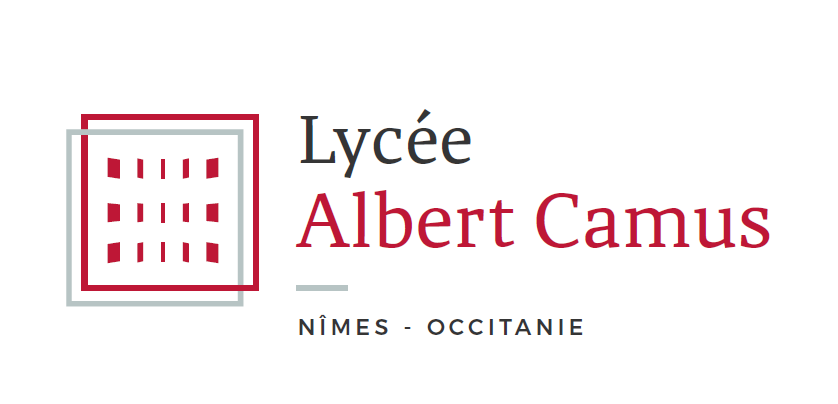 Toute la semaineUn repas différent est proposé autour du thème cuisine du monde Cine-club : 2 films chaque jour sélectionnés et présentés par nos assistants et nos élèves étrangers et suivis d’un débatSonneries musicales à l’interclasseMusique provenant des pays dont on enseigne la langue aux récréations Lundi 17 mai :	 ouverture de la semaine des langues à la récréation de 10h par nos assistantsMardi 18 mai, de 8h à 10h		2 ateliers, 4 classes (Maison de l’Europe)Atelier Quizz :  Les langues en Europe (50 min, max 30 élèves)Quizz réalisé par le Conseil de l’Europe sur les langues dans le mondeConnaissance générale sur les langues, les différents alphabets Atelier Truth or Dare (50 min, max 30 élèves)Tester ses connaissances sur les langues en EuropeEn petits groupe de travail, les élèves doivent relever des défis linguistiquesMercredi 19 : installation de l’exposition « les langues en Europe » Jeudi 20 mai de 12h30 à 14h: webinaire « Travailler pour l’Union européenne »Préparation en amont : les métiers de traducteurs et interprètes (11h)Vendredi 21 mai à 10h : conférence « Les langues, mon passeport en Europe » (50 min – 1h, nbre de participants illimités)Origine des langues en EuropeUE : 23 langues officielles, 4 familles linguistiquesLes langues et le travail (impact du multilinguisme sur les opportunités de carrière professionnelle) Et du 25 mai au 7 juin, Festival des Ecrans Britanniques avec la projection de Pride and Prejudice, suivi d’un entretien avec la scénariste et autrice Deborah Moggach.